18.03.2020Estimados vecinos / Bizilagun estimatua:Estamos  viviendo todos una situación inédita y desde este Ayuntamiento queremos hacer lo posible para adaptarnos a la nueva situación del modo más positivo y efectivo posible.Estamos casi todos confinados en nuestras casas por un periodo de 15 días y previsiblemente sean algunos más.Este Ayuntamiento ha estudiado lo que esto supone en nuestras casas. En una primera valoración parece que no hay necesidades de asistencia (ir a la compra, farmacia, …), en ninguna de las casas del pueblo y en  nuestras familias, pero como esto va a durar unos días, puede suceder que se den algunos casos en los que sea necesaria la colaboración de terceras personas para cubrir estas necesidades y no lo puedan hacer familiares.Nos ponemos en contacto para que ,si esto ocurriera o sepáis de alguien que lo necesite, nos lo hagáis saber a través de este Whatssap o el teléfono del Ayuntamiento, con el objeto de que el Ayuntamiento  lo canalice.Ánimo y que pase lo más rápido posible.Un saludo / Ondo izanLa corporación /UdalaPlz. de los Fueros Nº 1Foru Plaza, 1 zkABARZUZAABARTZUZAAYUNTAMIENTOTfno / Fax : 948520006DEayuntamiento@abarzuza.esABARZUZAwww.abarzuza.esABARTZUZAKO          UDALA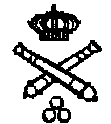 